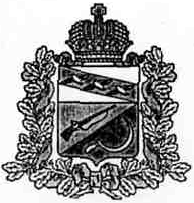 АДМИНИСТРАЦИЯ МЕЛЕХИНСКОГО СЕЛЬСОВЕТАЩИГРОВСКОГО РАЙОНА КУРСКОЙ ОБЛАСТИПОСТАНОВЛЕНИЕОт 25.03.2015г.                                                                                № 21Об утверждении Положения о правотворческой инициативе граждан в муниципальном образовании «Мелехинский сельсовет»Щигровского района Курской области         В соответствии с Конституцией Российской Федерации, статьей 26  Федерального закона от 6 октября 2003 года № 131-ФЗ «Об общих принципах организации местного самоуправления в Российской Федерации» и Уставом муниципального образования «Мелехинский сельсовет» Щигровского района Курской области, Администрация Мелехинского сельсовета                                             Постановляет:      1.Утвердить прилагаемое Положение о правотворческой инициативе граждан в муниципальном образовании «Мелехинский сельсовет».      2.Контроль за исполнение настоящего постановления оставляю за собой.      3.Настоящее решение вступает в силу с момента его обнародования.Глава Мелехинского сельсовета                          В.А. КривошеевПриложение  к постановлению АдминистрацииМелехинского сельсоветаЩигровского района Курской области                                                                                                   от   «25» 03. 2015г. № 21ПОЛОЖЕНИЕ о правотворческой инициативе граждан в муниципальном образовании «Мелехинский сельсовет»Щигровского района Курской области1. Общие положения1.1. Настоящее Положение, разработанное в соответствии с Конституцией Российской Федерации, статьей 26  Федерального закона от 6 октября 2003 года № 131-ФЗ «Об общих принципах организации местного самоуправления в Российской Федерации» и Уставом муниципального образования «Мелехинский сельсовет», регулирует порядок  реализации правотворческой инициативы граждан в муниципальном образовании «Мелехинский сельсовет» (далее -  муниципальное образование), принятие к рассмотрению и рассмотрение проектов муниципальных правовых актов, внесенных гражданами в орган местного самоуправления или должностным лицам местного самоуправления муниципального образования. 1.2. Правотворческая инициатива граждан является одной из форм непосредственного участия граждан, обладающих избирательным правом и проживающих на территории муниципального образования, в осуществлении местного самоуправления, обеспечивающей участие граждан в правотворческом процессе.Правотворческая инициатива граждан облекается в форму муниципального правового акта. 1.3. Под правотворческой инициативой понимается право граждан, обладающих избирательным правом, вносить на рассмотрение в орган местного самоуправления или должностным лицам местного самоуправления муниципального образования проекты муниципальных правовых актов по вопросам местного значения, которые определены Федеральным законом от 06.10.2003 № 131-ФЗ «Об общих принципах организации местного самоуправления в Российской Федерации», за исключением  вопросов, указанных в пункте 1.4.1.4. Не могут быть предметом правотворческой инициативы граждан:-   проекты муниципальных правовых актов, выносимые на публичные слушания в обязательном порядке, а также внесение изменений и дополнений в данные  муниципальные правовые акты;- проекты муниципальных правовых актов, предусматривающие установление, изменение и отмену местных налогов и сборов;- проекты муниципальных правовых актов, затрагивающие внутренние вопросы организации деятельности органов местного самоуправления муниципального образования;- проекты муниципальных правовых актов, определяющие структуру органов местного самоуправления муниципального образования, в случаях, установленных федеральным законом;- проекты муниципальных правовых актов, затрагивающие вопросы, не относящиеся к вопросам местного значения.1.5. С правотворческой инициативой может выступить инициативная группа граждан Российской Федерации, проживающих на территории муниципального образования, обладающих избирательным правом. Инициативная группа граждан образуется в порядке, установленном главой 2 настоящего Положения. 2. Порядок образования инициативной группы граждан2.1. Для выдвижения правотворческой инициативы граждан Российской Федерации, проживающих на территории муниципального образования, в ее поддержку, образуется инициативная группа граждан. 2.2. Минимальная численность инициативной группы составляет не менее 1%  жителей муниципального образования, обладающих избирательным правом.2.3. Документом, подтверждающим образование инициативной группы, является протокол об образовании инициативной группы  (далее -  протокол).2.4. В протоколе указываются:1) общее число членов инициативной группы;представитель(и) инициативной группы, уполномоченный(е) ее представлять в органах местного самоуправления муниципального образования (далее -  уполномоченный(е) представитель(и)), с указанием его (их) контактного телефона;наименование проектамуниципального правового акта, планируемого к внесению в орган местного самоуправления  или должностным лицам местного самоуправления муниципального образования в порядке реализации правотворческой инициативы.2.5. Протокол подписывает уполномоченный (е) представитель (и).2.6. К протоколу прилагается проект муниципального правового акта, планируемого к внесению в орган местного самоуправления или должностным лицам местного самоуправления  муниципального образования в порядке реализации правотворческой инициативы. 2.7. Проект муниципального правового акта должен соответствовать требованиям, предъявляемым к муниципальным правовым актам. 2.8. К протоколу прилагаются подписные листы с подписями членов инициативной группы в поддержку правотворческой инициативы. Подписные листы заполняются по форме согласно приложению к настоящему положению. 2.9. Члены инициативной группысобственноручно проставляют  в подписном листе подпись и дату проставления подписи. Иные данные могут быть внесены другим гражданином, в том числе членом инициативной группы. 2.10. Подписные листы оформляются с указанием фамилии, имени, отчества, даты рождения, адреса места жительства.  2.11. Каждый лист подписывает уполномоченный(е) представитель(и).2.12. Подписные листы нумеруются, прошиваются и скрепляются подписью (подписями) уполномоченного(ых) представителя(ей).3. Порядок внесения правотворческой инициативы граждан3.1. Проект муниципального правового акта вносится в порядке реализации правотворческой инициативы в соответствии с компетенцией органа местного самоуправления или должностных лиц местного самоуправления муниципального образования.3.2. К проекту муниципального правового акта прилагается:1) протокол об образовании инициативной группы;2) подписные листы.3.3. Орган местного самоуправления или должностные лица местного самоуправления  муниципального образования после получения проекта муниципального правового акта в порядке реализации правотворческой инициативы организуют проверку соблюдения порядка оформления подписных листов, достоверности сведений о членах инициативной группы, и подписей членов инициативной группы. Проверке могут подлежать все представленные подписи или часть этих подписей, но не менее 20 процентов от числа подписей, указанных в пункте 2.2 настоящего Положения. Подписи для проверки отбираются посредством случайной выборки (жребия).3.4. При проведении проверки подписей членов инициативной группы, включая проведение выборки подписей для проверки, вправе присутствовать уполномоченный(е) представитель(и), который(ые) извещается о времени, дате и месте проведения проверки. 3.5. По результатам проверки орган местного самоуправления или должностные лица местного самоуправления муниципального образования принимают одно из следующих решений: 1) о принятии проекта муниципального правового акта, внесенного в порядке реализации правотворческой инициативы, к рассмотрению;2) о возвращении проекта муниципального правового акта, внесенного в порядке реализации правотворческой инициативы, без рассмотрения. 3.6. Решение о возвращении проекта муниципального правового акта без рассмотрения  принимается исключительно в следующих случаях: 1) не представления документов, указанных в пунктах 3.1 и 3.2 настоящего Положения;2) обнаружение среди проверяемых подписей 25 и более процентов недостоверных и недействительных подписей. Для целей настоящего Положения недостоверной подписью признается подпись, выполненная от имени одного лица другим лицом; недействительной подписью – подпись, собранная с нарушением оформления подписного листа;3) представление подписей членов инициативной группы в количестве менее установленного пунктом 2.2. настоящего Положения;4) принятие муниципального правового акта выходит за рамки полномочий органов местного самоуправления и должностных лиц местного самоуправления муниципального образования;5) отношения, регулируемые проектом муниципального правового акта, не относятся к вопросам местного значения муниципального образования. 3.7. Срок проведения проверки и принятия решения по ее результатам не может превышать 15 рабочих дней со дня внесения проекта муниципального правового акта.  3.8. Решение о принятии проекта муниципального правового акта, внесенного в порядке реализации правотворческой инициативы, к рассмотрению, либо о возвращении проекта муниципального правового акта, внесенного в порядке реализации правотворческой инициативы без рассмотрения, оформляется в письменном виде и направляется уполномоченному(ым) представителю(ям) в течение 3 рабочих дней  со дня принятия такого решения.3.9. В решении о возвращении проекта муниципального правового акта, внесенного в порядке реализации правотворческой инициативы, без рассмотрения в обязательном порядке указывается основание для возвращения в соответствии с пунктом 3.6 настоящего Положения. В случае возвращения проекта муниципального правового акта, внесенного в порядке реализации правотворческой инициативы, по основанию, указанному в подпункте 4 пункта 3.6 настоящего Положения, указывается орган местного самоуправления, должностное лицо местного самоуправления муниципального образования, уполномоченное на принятие муниципального правового акта.  3.10. Решение органа местного самоуправления или должностных лиц местного самоуправления о возвращении проекта муниципального правового акта, внесенного в порядке реализации правотворческой инициативы, без рассмотрения, может быть оспорено в судебном порядке. 3.11. В случае возвращения проекта муниципального правового акта, внесенного в порядке реализации правотворческой инициативы, по основаниям, указанным в подпунктах 1-2 пункта 3.6 настоящего Положения, граждане могут повторно обратиться с  такой же по смыслу правотворческой инициативой не ранее чем по истечении 3 месяцев со дня принятия решения о возвращении проекта муниципального правового акта. 4. Порядок рассмотрения муниципального правового акта, внесенного в порядке реализации правотворческой инициативы4.1. Орган местного самоуправления или должностные лица местного самоуправления муниципального образования рассматривают внесенный проект муниципального правового акта в течение трех месяцев со дня его внесения, в порядке, установленном для рассмотрения муниципальных правовых актов, с учетом особенностей, установленных настоящей главой. 4.2. Орган местного самоуправления или должностные лица местного самоуправления муниципального образования информируют уполномоченного(ых) представителя(ей) о дате, времени и месте рассмотрения проекта муниципального правового акта в письменной форме не менее чем за 7 календарных дней.    4.3. Уполномоченному(ым) представителю(ям) обеспечивается возможность изложения своей позиции при рассмотрении проекта муниципального правового акта. 4.4. В случае,если принятие проекта муниципального правового акта, внесенного в порядке реализации правотворческой инициативы, относится к компетенции Собрания депутатов муниципального образования указанный проект рассматривается на открытом заседании Собрания депутатов муниципального образования. 4.5. По результатам рассмотрения проекта муниципального правового акта, внесенного в порядке реализации правотворческой инициативы, орган местного самоуправления или должностные лица местного самоуправления муниципального образования принимают одно из следующих решений:1) о принятии проекта муниципального правового акта в предложенной редакции;2) о доработке проекта муниципального правового акта с учетом замечаний, изложенных в ходе согласования проекта муниципального правового акта;         3) об отклонении проекта муниципального правового акта. 4.6. В решении о доработке проекта муниципального правового акта с учетом замечаний, изложенных в ходе согласования проекта муниципального правового акта, указывается орган местного самоуправления, должностное лицо местного самоуправления муниципального образования, ответственные за доработку муниципального правового акта; срок доработки муниципального правового акта. К доработке муниципального правового акта в обязательном порядке привлекается уполномоченный(е) представитель(и), либо иной член инициативной группы. После доработки проекта муниципального правового акта, он принимается в порядке, установленном соответствующим органом местного самоуправления муниципального образования. 4.7. Решение об отклонении проекта муниципального правового акта принимается  в случаях: противоречия проекта муниципального правового акта Конституции Российской Федерации, федеральному и областному законодательству, Уставу муниципального образования, иным муниципальным нормативным правовым актам муниципального образования, если выявленные противоречия не могут быть устранены в ходе доработки муниципального правового акта;если в результате принятия проекта муниципального правового акта возникнут расходные обязательства муниципального образования, не обеспечиваемые за счет собственных доходов и источников покрытия дефицита соответствующего местного бюджета.4.8. Решения, указанные в пункте 4.5 настоящего Положения, оформляются в письменном виде и направляются уполномоченному(ым) представителю(ям) в течение 3 рабочих дней со дня принятия такого решения.4.9. Результаты рассмотрения проекта муниципального правового акта, внесенного в порядке реализации правотворческой инициативы граждан, подлежат официальному опубликованию в средствах массовой информации и размещению на официальном сайте соответствующего органа местного самоуправления муниципального образования в информационно-телекоммуникационной сети Интернет.4.10. Решение об отклонении проекта муниципального правового акта может быть обжаловано в судебном порядке. 4.11. Инициативная группа вправе отозвать проект муниципального правового акта, внесенного в порядке реализации правотворческой инициативы. Отзыв может быть осуществлен до принятия органом местного самоуправления или должностным лицом местного самоуправления муниципального образования  решения о принятии проекта муниципального правового акта путем направления заявления в соответствующий орган местного самоуправления, должностному лицу местного самоуправления муниципального образования. Заявление об отзыве правотворческой инициативы подписывает уполномоченный(ые) представитель(и).4.12. Правотворческая инициатива граждан может быть инициирована на сходах и собраниях граждан с учетом требований настоящего Положения.  Приложениек Положению о правотворческой инициативе граждан                                                                                                                                                                        в муниципальном образовании                                                                                                                                                                        «Мелехинский сельсовет»                                                                                                                                                                      Щигровского района Курской областиПОДПИСНОЙ ЛИСТ 	Я поддерживаю внесение проекта ____________________________________________________________________________								(наименование муниципального правового акта) в _________________________________________________________________________ в порядке реализации правотворческой	(наименование органа местного самоуправления, должностного лица) инициативы  граждан. Я ознакомлен с указанным проектом и его положения мне понятны.В подписном листе указаны ____________________ граждан. Дата окончания заполнения подписного листа «_____» _________ ___г.Уполномоченный(е) представитель(и) __________________________________________________                 ____________________					Фамилия, имя, отчество, данные паспорта уполномоченного представителя подпись№ п/пФамилия, имя, отчество Адрес места жительства Данные  паспорта Дата рождения ПодписьДата проставления подписи 